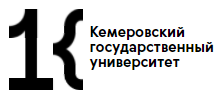 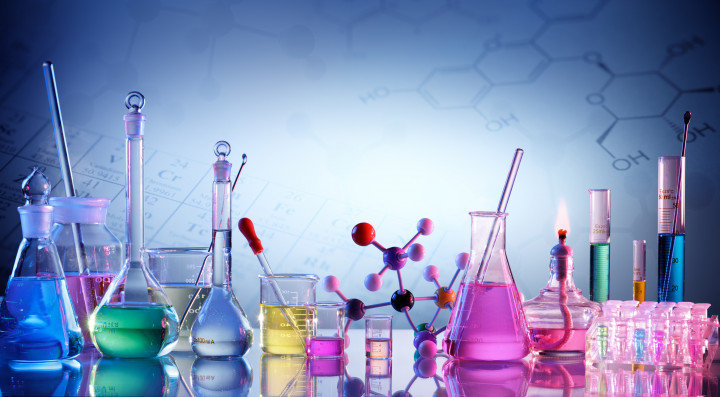 Приглашаем учеников 9-11 классов на олимпиадуИнтеллектуальный марафон по химииI тур               теоретический (онлайн)               30 сентября 2023 г.II тур       экспериментальный (оффлайн)         28  октября  2023 г.Дополнительная информация по тел: +7-900-053-0800Всем участникам олимпиады  – сертификаты                    Победителям олимпиады –  дипломыдо 29 сентябряРегистрация участниковпо ссылке https://forms.gle/UrH8aUuRHEewmNAPA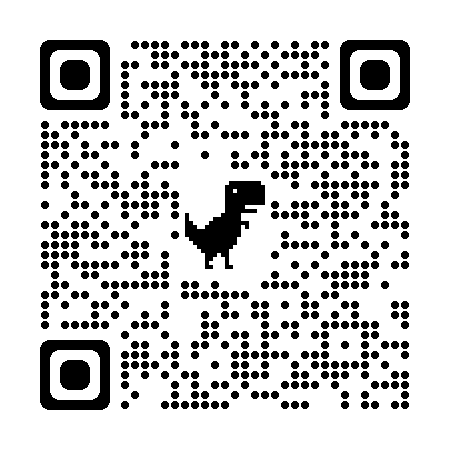 30 сентября10:00 – 12:00В телеграм канале будет опубликован пост, содержащий ссылку на задания I тура олимпиадыhttps://t.me/intmarafon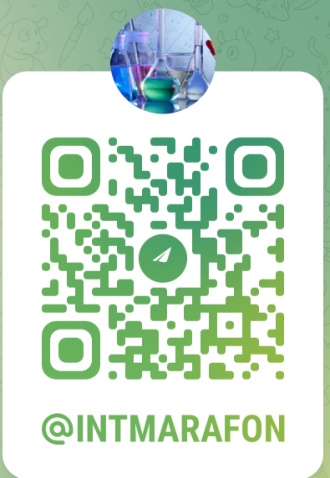 30 сентября 12:00 –18:00I тур олимпиады - выполнение онлайн-заданий7 октябряПодведение итогов: рассылка победителям I тура  приглашения на  II тур олимпиадыИндивидуально на почту каждому участнику28 октябряII тур  олимпиады  - выполнение экспериментальных (практических) заданийВ химических лабораториях КемГУ7 ноябряПодведение итоговhttps://t.me/intmarafon